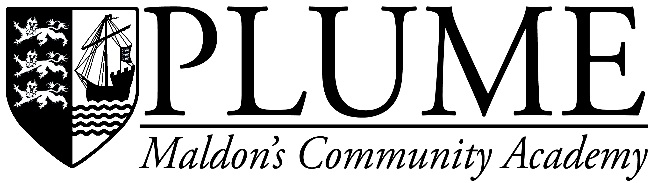 The large and successful Faculty consists of fourteen experienced teachers, including an Assistant Vice Principal and a Vice Principal, who create a highly professional, enthusiastic and supportive team. The Faculty Management Team work collaboratively, led by the English Faculty Leader in conjunction with three Key Stage Co-ordinators who take responsibility for KS3, 4 and 5. A differentiated curriculum structure and organisation of teaching groups aims to facilitate students achieve their expected progress, and beyond, within a supportive and encouraging learning environment. Students tell us that they benefit from a varied experience of different teaching styles and particularly enjoy writing creatively and developing their critical thinking skills in analysis. The Faculty is supported by extremely well-resourced Learning and Information Centres on both the Mill Road and Fambridge Road Sites and ICT Facilities, on both Sites, are located within easy reach of the Faculty teaching areas. Theatre Visits, Creative Writing Clubs and involvement in the Jack Petchey ‘Speak Out’ Challenge are some of the varied activities in which students engage outside of lesson time. At Key Stage 3, classes are taught in Mixed Ability groups within broad bands. Literacy is given a high profile in the school and all Year 7 students complete Accelerated Reading as part of their English lessons. Curriculum links with local primary schools are a strength, as is the close working relationship which the Faculty has with SEND. At Key Stage 4, all students study both GCSE English Language and English Literature and are set according to ability and need. All students follow the AQA syllabus. In 2016, English Language results exceeded national standards with 68 % of students attaining grades A*- C (75% of students made 3 or more Levels of Progress; 34.6% made 4 or more Levels of Progress). In GCSE English Literature 95.3% of our students achieved A*-C with 30% attaining A/A*.  At Key Stage 5, English Literature (Edexcel) and English Language (AQA) courses are extremely popular and successful. Presently, the Faculty is working cohesively to develop a varied, stimulating and challenging curriculum adapting to the requirements of linear A Level courses and the increased uptake of GCSE English Language resits.  We are always seeking to improve our current delivery and practice to further improve student attainment through INSET, subscriptions to professional publications such as NATE and e.magazine  but, most of all, collaborative working. 